VysadzovačeU nás sa najviac používajú vysadzovače s automatickým vysadzovacím ústrojenstvom. Majú kotúčové vysadzovacie ústrojenstvo a kovový zásobník spoločný vždy pre dva riadky. Signalizačné zariadenie umožňuje kontrolovať otáčanie vysadzovacích kotúčov a naberanie hľúz.
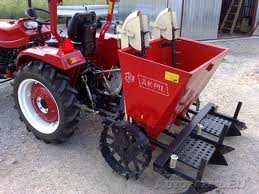 Vysadzovač zemiakov vyoráva brázdy, vysádza hľuzy a zahŕňa ich zeminou, ktorú tvaruje do kopčekov. Pracovné časti : rozhŕňacie radlice, vysadzovacie ústrojenstvo a zahŕnacie radlice. Pomocné časti: rám, podvozok, zásobník hľúz, poháňacie ústrojenstvo, značkovače, signalizácia a ovládacie zariadenie.Podľa konštrukcie vysadzovacieho ústrojenstva sa vysadzovače delia:
-poloautomatické 
-automatické 
Poloautomatické vysadzovače sa používajú na vysádzanie predklíčených hľúz. Pracovník ručne vkladá hľuzy do vysadzovacieho ústrojenstva.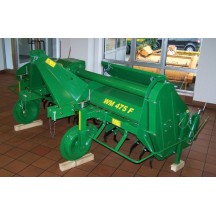 Automatické vysadzovače pracujú bez obsluhy, obsluhuje ich sám traktorista.
	dvojriadkový sadzačKontrolná otázka:Vymenuj pracovné a pomocné časti vysadzovača.	